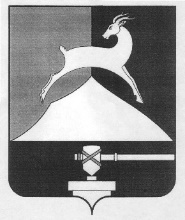 Администрация Усть-Катавского городского округаЧелябинской областиПОСТАНОВЛЕНИЕОт 30.08.2018 г.					                                                    № 1563О внесении изменений в постановление администрации Усть-Катавского городского округа № 1552 от 29.11.2016 г. «О создании комиссии по установлению необходимости проведения капитального ремонта общего имущества в многоквартирных домах, расположенных на территории Усть-Катавского городского округа»В соответствии с Жилищным кодексом РФ  от 29 декабря 2004 года № 188-ФЗ, 	Федеральным законом от 6 октября 2003 г. № 131-ФЗ «Об общих принципах организации местного самоуправления в Российской Федерации»,  для реализации органами местного самоуправления Усть-Катавского городского округа  государственных полномочий, установленных Законом Челябинской области от 6 октября 2016 г. № 430-ЗО «О порядке установления необходимости проведения капитального ремонта общего имущества в многоквартирном доме и наделении органов местного самоуправления отдельными государственными полномочиями по установлению необходимости проведения капитального ремонта общего имущества в многоквартирном доме», в соответствии с Уставом Усть-Катавского городского округа,администрация Усть-Катавского городского округа ПОСТАНОВЛЯЕТ:1. Внести изменения в приложение «Состав комиссии по установлению необходимости проведения капитального ремонта общего имущества в многоквартирных домах, расположенных на территории Усть-Катавского городского округа» к постановлению администрации Усть-Катавского городского округа № 1552 от 29.11.2016 г., изложив его в новой редакции (прилагается).2. Начальнику общего отдела администрации Усть-Катавского городского округа О.Л.Толоконниковой обнародовать настоящее постановление на информационном  стенде  администрации Усть-Катавского городского округа  и разместить на официальном сайте администрации Усть-Катавского городского округа www.ukgo.su.3. Контроль за исполнением настоящего постановления возложить на заместителя главы Усть-Катавского городского округа – начальника управления инфраструктуры и строительства.Глава Усть-Катавскогогородского округа                                                                                С.Д.Семков Приложение к постановлению администрации                    Усть-Катавского городского округа от 30.08.2018 г. № 1563Состав комиссии по установлению необходимости проведения капитального ремонта общего имущества в многоквартирных домах, расположенных на территории Усть-Катавского городского округаГлава Усть-Катавского городского округа, председатель комиссии;Заместитель главы Усть-Катавского городского округа – начальник управления инфраструктуры и строительства, член комиссии;Заместитель главы Усть-Катавского городского округа – начальник управления имущественных и земельных отношений, член комиссии;Начальник отдела архитектуры и градостроительства администрации Усть-Катавского городского округа, член комиссии;Начальник юридического отдела администрации Усть-Катавского городского округа, челн комиссии, по согласованию;Ведущий специалист жилищного отдела функционального органа администрации Усть-Катавского городского округа «Управление инфраструктуры и строительства», секретарь комиссии;Председатель комиссии по промышленности, строительству, предпринимательству, транспорту, связи, энергетике и ЖКХ Собрания депутатов Усть-Катавского городского округа, член комиссии, по согласованию.